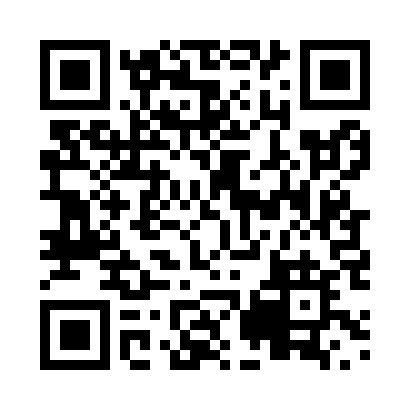 Prayer times for Strickland, Ontario, CanadaMon 1 Jul 2024 - Wed 31 Jul 2024High Latitude Method: Angle Based RulePrayer Calculation Method: Islamic Society of North AmericaAsar Calculation Method: HanafiPrayer times provided by https://www.salahtimes.comDateDayFajrSunriseDhuhrAsrMaghribIsha1Mon3:295:261:327:039:3611:342Tue3:295:271:327:029:3611:343Wed3:305:281:327:029:3611:344Thu3:305:291:327:029:3511:345Fri3:315:291:327:029:3511:336Sat3:315:301:327:029:3411:337Sun3:325:311:337:029:3411:338Mon3:325:321:337:019:3311:339Tue3:335:331:337:019:3211:3310Wed3:335:341:337:019:3211:3211Thu3:345:351:337:009:3111:3212Fri3:345:361:337:009:3011:3213Sat3:355:371:337:009:2911:3114Sun3:365:381:336:599:2911:3115Mon3:365:391:346:599:2811:3016Tue3:375:401:346:589:2711:3017Wed3:375:411:346:589:2611:3018Thu3:385:421:346:579:2511:2919Fri3:395:441:346:579:2411:2920Sat3:395:451:346:569:2311:2821Sun3:405:461:346:569:2111:2722Mon3:425:471:346:559:2011:2523Tue3:445:481:346:549:1911:2324Wed3:465:501:346:549:1811:2025Thu3:495:511:346:539:1611:1826Fri3:515:521:346:529:1511:1627Sat3:535:541:346:519:1411:1328Sun3:565:551:346:509:1211:1129Mon3:585:561:346:509:1111:0930Tue4:005:581:346:499:1011:0631Wed4:035:591:346:489:0811:04